Кыргыз РеспубликасынынБилим жана илим  министрлигиОШ Мамлекеттик УниверситетиДүйнөлүк тилдер жана маданият факультети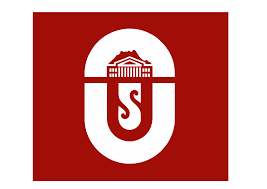 Факультеттер араалык чет тилдеркафедрасынын улук окутуучусуТыныбекова Чолпон Абдикеримовнанын                         П О Р Т Ф О Л И О С У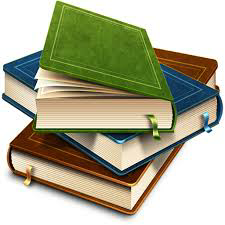 Ош-2024Портфолионун           түзүлүшүРезюме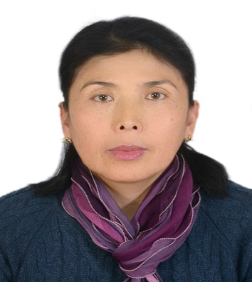 Тыныбекова Чолпон Абдикеримовна     Байланыш дареги: Үй дареги:      Кара Суу району, Толойкон айыл аймагы, Кыргызстан ай., Кушбаков Т коч.Мобилдик телефону:   0773442814, 0557755432Email:    ctynybekova@inbox.ruӨзү жөнүндө маалымат:Туулган күнү, айы, жылы:    18.07.1966 ж.Туулган жери:     Ош областы, Кара Суу району, Кара Суу совхозуҮй бүлөлүк абалы:     үй булөлүүУлуту:               кыргызЖарандыгы:   КыргызстанБилими:              1983-1988жж.   Ош мамлекеттик педагогикалык институту.           Aнглис  жана немец тили мугалими,  артыкчылык диплому ЕВ №1193362016-2017жж. ОшМУнун магистратурасынын“филологиялык билим берүү” багыты боюнча магистри «артыкчылык диплому»№УМ170480235 2017-2021 жж. ОшМУнун аспирантура бөлүмүн аяктады  (педагогика адистиги боюнча ) Илимий темасы: “Маалыматтык –коммуникациялык технологияларды пайдалануу менен студенттердин   өз алдынча иштерин уюштуруунун педагогикалык шарттары (чет тилдерин окутуунун мисалында) Адистиги: 13.00.01 – жалпы педагогика, педагогиканын жана билим берүүнүн тарыхыИлимий жетекчиси: педагогика илимдеринин кандидаты, доцент  Сыдыкова Толгонай МирзахметовнаЖалпы эмгек стажы:         35 жылОшМудагы эмгек стажы: 20 жылИш тажрыйбасы: 1988-1999жж. Ош облусунун Алай районундагы Костыря атындагы орто мектепте англис  тили мугалими;1989-1990 жж.   Алай райондук комсомол комитетинин уюштуруу бөлүмүнүн                                 инструктору; 1990-1991жж. Алай райондук аткаруу комитетинин «Сергек жашоого                                 каршы курошуу» коомунун жооптуу катчысы; 1991-1997жж. Алай районундагы Макаренко атындагы орто мектепте англис                           тили мугалими; 1998-2004жж. Кыргызстан Эл аралык университетинин Оштогу филиалында                          англис тили   мугалими: 2004 ж- азыркыга чейин:  ОшМУнун дүйнөлүк тилдер жана маданият           факультетинин англис тилинин практикалык курсу кафедрасында улук           окутуучу. Сыйлыктары:    «ОшМУнун мыкты мугалими» конкурсунун 2 даражадагы диплому.ОшМУнун Ардак грамотасы.Чет тилдер факультетинин Ардак грамотасы.Ош шаарынын мэриясынын Ардак грамотасы.Кыргыз Республикасынын өкмөтунун Ош облусундагы ыйгарым укуктуу өкулунун Ардак грамотасы.Билген тилдери: кыргыз, орус, өзбек, англис, немец тилдери.Өзгөчө сапаттары: оптимист, мамилечил, жоопкерчиликтүү.Компьютердик билими:  Microsoft Word, ExcelХоббиси:  китеп окуу, спорт менен машыгуу, музыка угуу.РезюмеТыныбекова Чолпон Абдикеримовна     Контактные данные: Место проживания:        г. Ош мкр Анар ,дом №10,кв 44Мобильный телефон:   0773442814, 0557755432Email:    ctynybekova@inbox.ruПерсональные данные:Дата рождения:    18.07.1966г.Место рождения:     Ошская  область, Кара Суйский  район, совхоз  Кара СууСемейное положение:     замужемНациональность:             кыргызГражданство:                   КыргызстанОбразование:               1983-1988гг.    Ошский Государственный Педагогический Институт.            Учитель английского и немецкого языков, диплом с отличием   ЕВ              №1193362016-2017 г. Магистратура ОшМУ (магистр филологического образование) “Диплом с отличием” №УМ170480235 2017-2021 г. Окончила аспирантуру ОшМУ Научная тема: Педагогические условия самостоятельной работы студентов с использованием информационно-коммуникационных технологий (на примере иностранного языка) Специальность: 13.00.01 – (общая педагогика, история педагогики и образования)      Научный руководитель: кандидат педагогических наук, доцент                                              Сыдыкова Толгонай МирзахметовнаОбщий стаж работы:         33 летСтаж работы в ОшГУ       17 летТрудовая деятельность: 1988-1989 гг. Учитель  английского языка сш.имени Костыря Алайского района                        Ошской области.1989-1990 гг. Инструктор организационного отдела РК ЛКСМ Киргизии                           Алайского района Ошской области. 1990-1991гг. Ответственный секретарь «Общество борьбы за трезвость»                           Алайского райисполкома Ошской области.1991-1997 гг. Учительница английского языка средней школы имени                        Макаренко Алайского района Ошской области.1998-2004 гг. Преподаватель английского языка Международного                       Университета Кыргызстана (Ошский филиал).c 2004 г-по настоящее время на  ОшГУ, факультет мировых языков и культуры             Старший преподаватель кафедры практического курса английского  языка.Награды:    Лучший преподаватель ОшГУ. Диплом 2-степени. Почетная грамота ОшГУ.  Почетная грамота факультета иностранных языков ОшГУ. Почетная грамота мэрии города Ош.  Почетная грамота Ошской областной администрации.Знание языков: кыргызский, русский, узбекский, английский ,немецкий .Личные качества: оптимистичность, общительность,ответственность.Компьютерные навыки:  Microsoft Word, ExcelХобби:                                  чтение, спорт, музыка.R e s u m eTynybekova Cholpon Abdikerimovna                                                                                                                                       Address:  10, 44 Anar street. Osh city. Kyrgyzstan.Mobile:    0773442814,0557755432Email:   ctynybekova@inbox.ruPersonal  information: Date of birth: July 18, 1966Place of birth:  Osh region, district Kara SuuMarital Status:  married.Nationality:  КyrgyzCitizenship:  KyrgyzstanEducation:  1983-1988y.    1.  Osh State Pedagogical Institute, faculty of foreign languages,                           English and German teacher, Diploma with honors EB№119336  Magistracy of Osh State University (master of philological education)“Diploma with Honors”№ УМ170480235”2016-17y.Graduater of Osh State University – 2017-2021 .Scientific theme: Pedagogical conditions for Students’ Independent Work  in using information and communication technologies (on the example of a foreign language)Specialty: 13.00.01 - (general pedagogy, history of pedagogy and education)Scientific  leader: candidate of pedagogical science, docent                                   Sydykova Tolgonay MirzachmetovnaTotal work experience:  33 Experience at  OshSU:   17Work experience: 1988-1989.  English school teacher, Alay region;1989-1990.  Instructor of the Komsomol Committee in  Alay district;1990-1991.  Executive secretary of the Executive Committee in  Alay district;1991-1997.  English school teacher, school Makarenko, Alay region;1998-2004.  Instructor of English, International University of Kyrgyzstan (Osh branch);2004- to present    ОshSU. The faculty of world languages and culture. Senior Instructor of the chair of practical course of English.     Awards: Diploma for the title “The best teacher of Osh State University”.Honorary diploma of Osh State UniversityHonorary diploma of the Faculty of foreign languagesHonorary diploma of the Municipality of city OshHonorary diploma of the Osh regional administrationLanguage skills:      Kyrgyz, Russian, Uzbek, English, GermanPersonal skills:   optimistic, sociable, strong sense of responsibilityComputer skills:    Microsoft  Word,  ExcelHobby:                  reading, sport, listening music.Дуйнөлук тилдер жана маданият факультетинин англис  тилинин практикалык курсу кафедрасынын улук окутуучусу Тыныбекова Чолпон Абдикеримовнанын 2015-2020 окуу жылдарында квалификациясын жогорулаткандыгы жонундо маалымат(Сертификаттар 2015-2020жж.)СПИСОК научных и учебно-методических трудов _ст.преп. Тыныбековой Ч.А._________Spin-kod_____        Researcher ID_______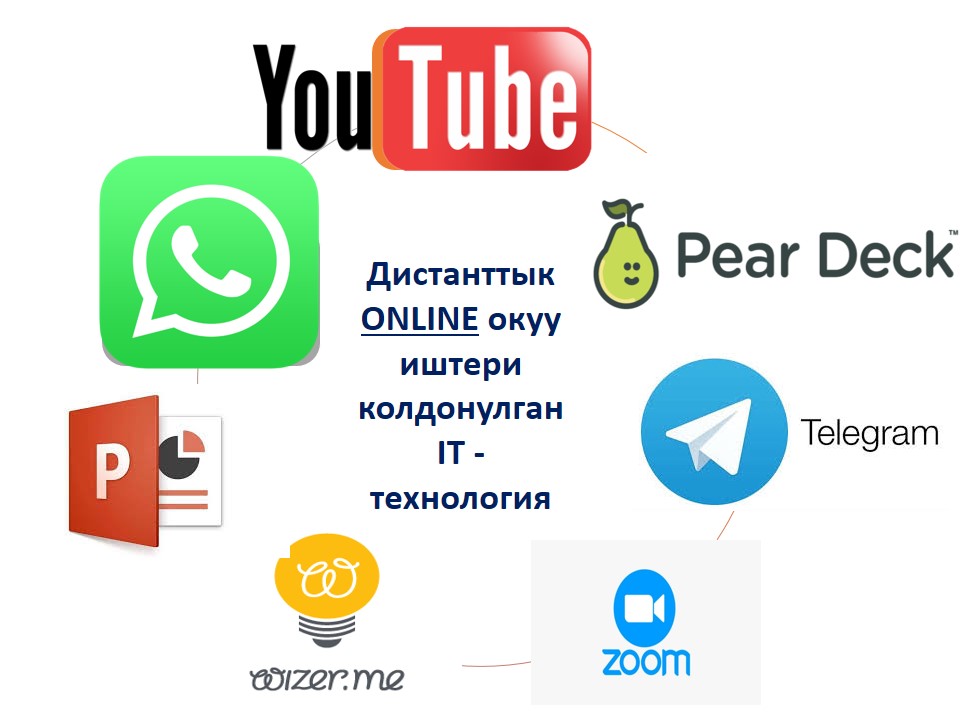 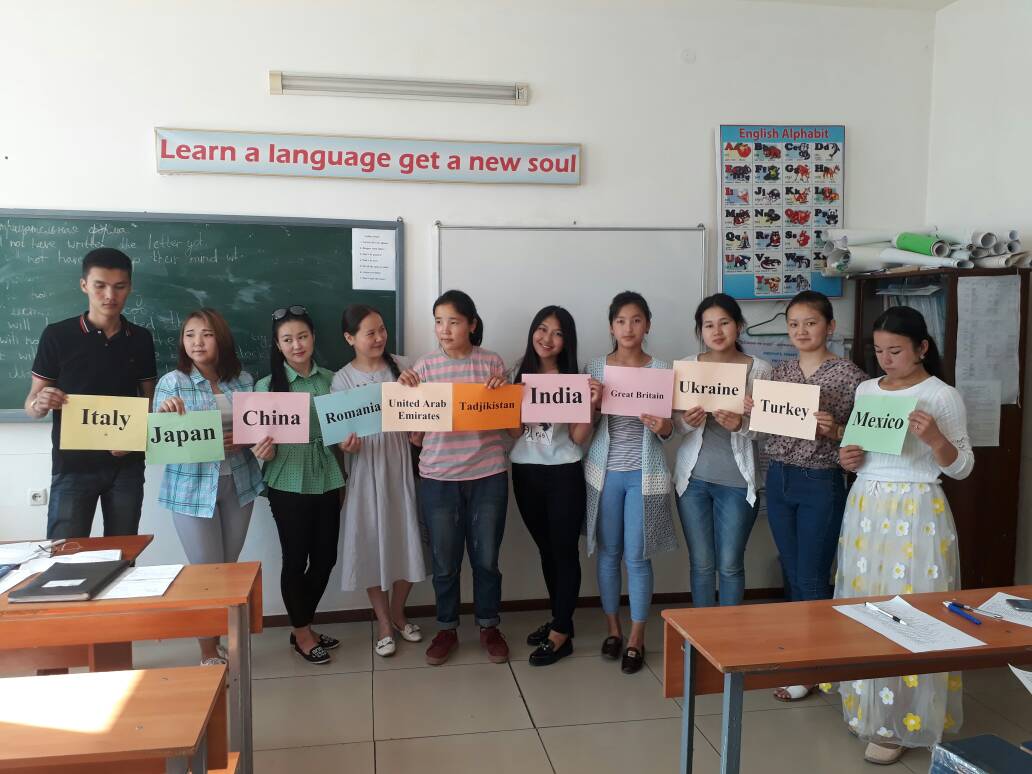 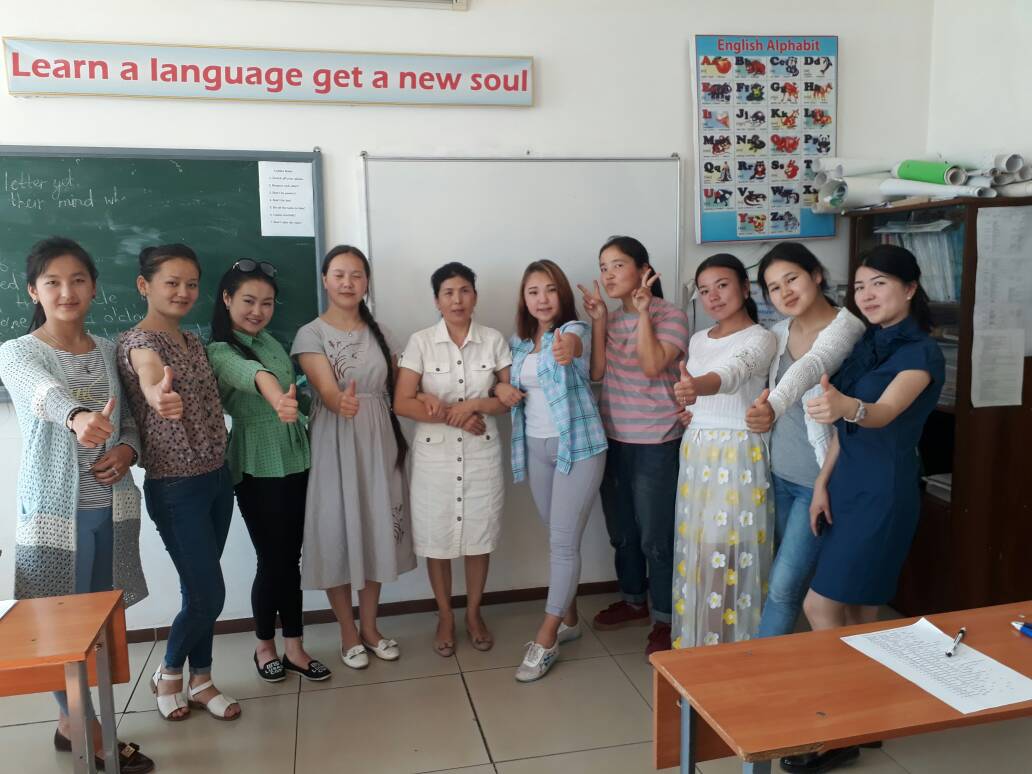 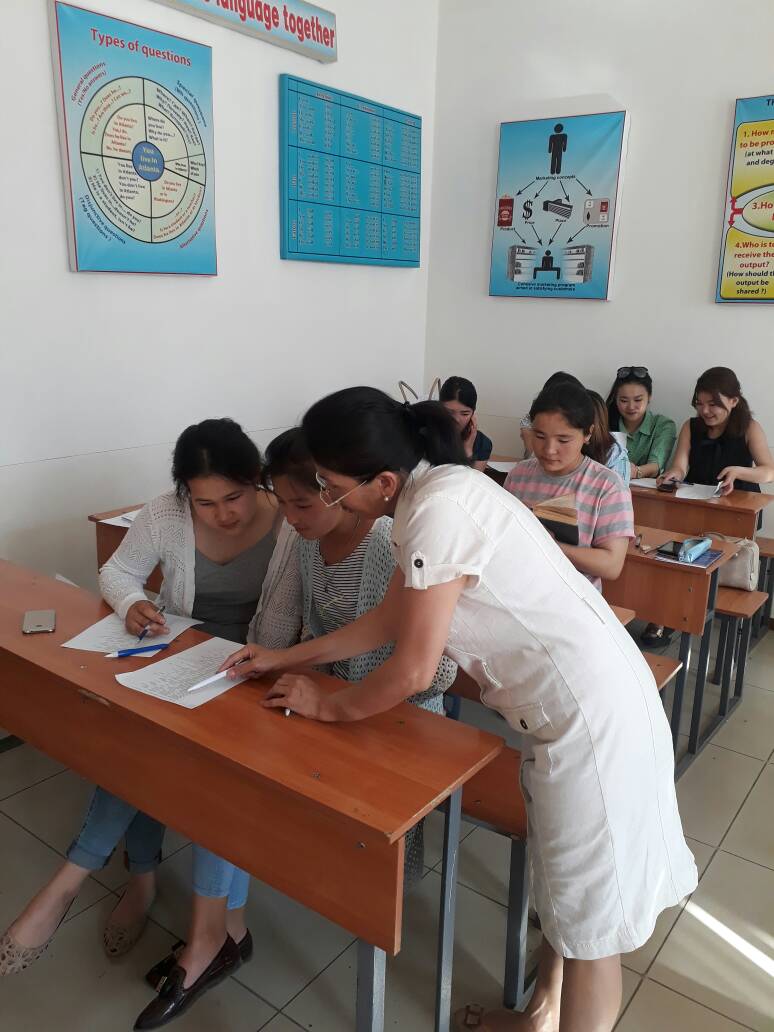 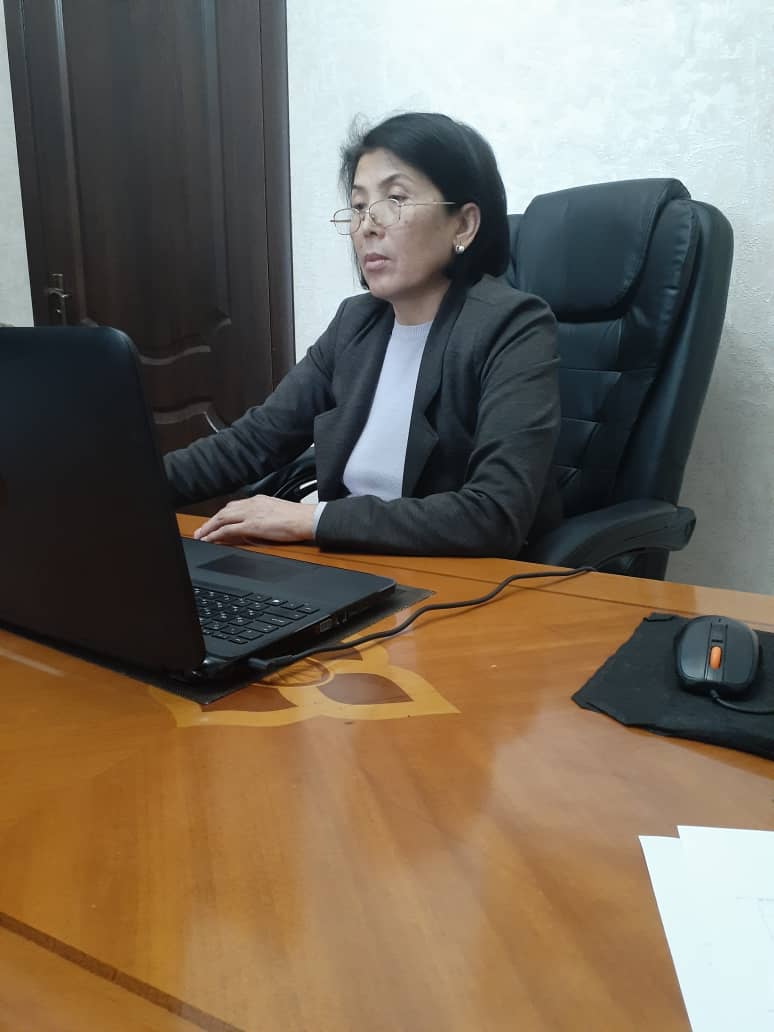 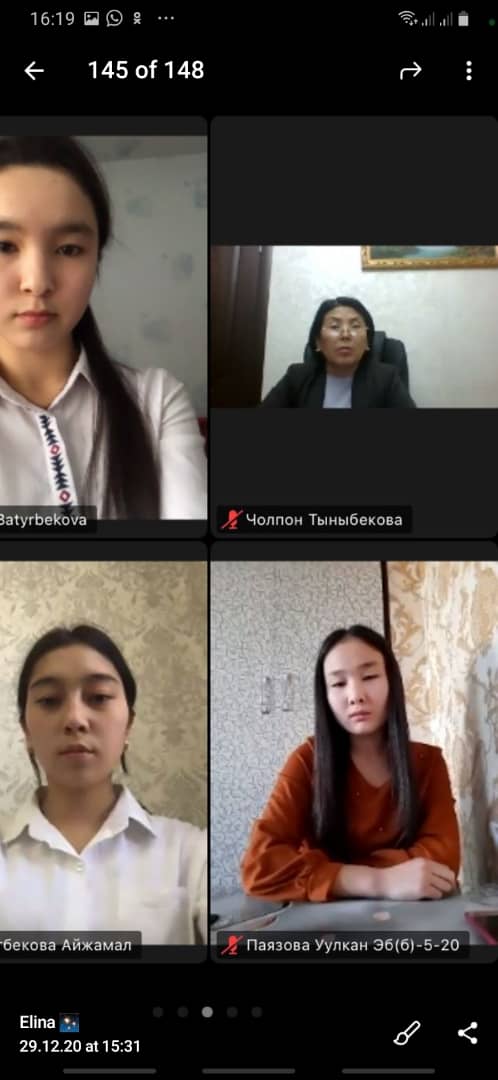 №Факультет Квалиф.жогорулаткан уюм,мекеме,коом ж.б.аталышы,жайгашкан жериСеминар,тренинг,курстун аталышы,сааты,мөөнтүДТжМ факультетиАнглис тилинин практикалык курсу кафедрасы Osh Forum ELTA. US. Embassy in Kyrgyzstan.           English Teaching Methodology.ОshTU.8.04.2015.            20hours.2.US. Department of State  English Language Programs. November 18-19, 2016.“Interactive teaching and learning Techniques for Young Learners and       Children with Disabilities”November 18-19, 2016.3.EDU Press.Foundation Communicative Methodology 14-15 April ,12hours. 2017.4. ОшМУДуйнолук тилдер жана маданият факультети. “Англис тилин академиялык багытта үйрөнүү” . 72 сааттык семинар. 2017ж.5.U.S. Embassy regional English Language Office. Drama and Music in the classroom workshopJune, 2017.6.English Language Programs.Forum Regional Summer CampMay 14, 2017.7.OshSU. Faculty    world Languages and Cultures.  Professional Training Course on Communicative Teaching.September 2016 –January 2017.89.   Jannat –Bilim Education CentreОшМУ“Introduction to the Foundation of English Teaching”(35 hours) Osh, April 2018.“Кесиптик билим беруудо компетентуулук мамилеге ылайык окуу-методикалык документтерди иштеп чыгуу жана технологияларды пайдалануу”тренинг-семинар(72 саат) 16-24 январь, 201810.ОшМУ Osh, Kyrgyzstan“The 1st International Conference on Sustainable Development in Higher        Education”   April 20-21, 2018  11.Nazarbayev University educational excellence center.Training workshop on “Principles of teaching English” August 9-11. 2018. Osh, Kyrgyzstan. 12.University of Malaya The leader  in Research and Innovation“Workshop on research and academic writing for University Teachers. October, 2018. Osh, Kyrgyzstan. 13.Osh State UniversityProfessional Development Courses 36 hours January 201914.Osh State UniversityTeachers Helping Teachers Seminar (THT September,2018)15.Osh State  UniversityConference on 21st Century Issues in Language Teaching and Learning May 18,201916.Билим беруу чойросундогу сапаттын кепилдиги боюнча агенствосу “Ednet” «ЖОЖдо озун озу баалоону  жургузуу жана озун озу баалоонун негизинде отчет даярдоо» тренинг Ош,11.10.2019.17.“Аян” окуу борборуОкутуучулардын электрондук билим берүү жана дистанттык окутуу технологияларын колдонуу менен окуу процессин уюштуруудагы кесиптик компетентүүлүгүн жогорулатуу боюнча курсу (72 саат) Ош-202018.Oxford University Press“Developing Reading and Writing strategies for IELTS” Oxford University Press January 2020.19.“Багыт kg” тренинг борбору“Илимий макала жазуу технологиясы” (24саат) Ош, январь 2020.20.“Багыт kg” тренинг борбору«Интерактивдуу методдорду колдонууну оркундотуу» (72 саат) Ош, январь 202021.ОшМУ“Окуу процессинде дистанттык технологияларды колдонуу  (72 сааттык) ,2019№п.пНазвание опубликованной статьи Издание, журнал название, (номер, год № ISSN) или номер авторского свидетельства DOIНомера страниц или объем печатных листов ФамилиисоавторовWeb-ссылка на страницу сайта журналаПубликации (баллы)Публикации (баллы)Публикации (баллы)Публикации (баллы)Публикации (баллы)Публикации (баллы)Публикации (баллы)№п.пНазвание опубликованной статьи Издание, журнал название, (номер, год № ISSN) или номер авторского свидетельства DOIНомера страниц или объем печатных листов ФамилиисоавторовWeb-ссылка на страницу сайта журналаWeb of science ScopusRSCIРИНЦ с ненулевым импакт-факторомНаучные издания, вошедшие в Перечень, утверждаемый президиумом Комиссии, где должны быть опубликованы основные научные результатыЭлектронный журнал ВАК «Научные исследования в КР»Другие журналы12345789101112131Некоторые проблемы реализации практических целей обучение английскому языку применительно к аудированию«Вестник  ОшГУ» №2 2007.ISSN 1694-7452Издание «Билим»ОшГУстр. 8Шамуратова А.НТоктосунова З.Р.www.oshsu.kg2 Auding«Вестник  ОшГУ» №2 2007.ISSN 1694-7452Издание «Билим»ОшГУстр.3Токтосунова З.Р.www.oshsu.kg3.F free communicative activity in language learning«ВестникОшГУ» № 22007. ISSN 1694-7452Издание «Билим»ОшГУст.221Бегматова Ж..www.oshsu.kg4.Teacher – made Tests«Вестник ОшГУ» №3 2007.ISSN 1694-7452Издание «Билим»ОшГУстр.152Шамуратова А.Нwww.oshsu.kg5.О методике экспериментально-фонетического анализа интонации«Вестник ОшГУ»2009/4 ISSN 1694-7452Издание «Билим»ОшГУстр.209Абдыкеримова М.Н.www.oshsu.kg6.Сборник грамматических упражнений для неязыковых специальностейУчебное пособиеОшГУ-2007ISSN 978-9967-03-394-8УДК 80/81 ББК81стр.64Токтосунова З.РШамуратова А.Н7.Discussion: Learning through informative interaction«Вестник»ОшГУ №32010 ISSN 1694-7452Издание «Билим»ОшГУстр.213Шамуратова А.Нwww.oshsu.kg8.Салыштырма тилилиминде интона-циянын изилдени-ши жөнүндө«ОшМУ жарчысы»№-3,2013-ж.стр.157Абдыкеримова М .Н.Нуракова Ж..www.oshsu.kg9.Тексты для чтения и обсуждений для неязыковых специальностейУч.пособие2012.стр.78Токтосунова З.Р.Шамуратова А.Н10.Использование технологии критического мышления на уроках английского языка«Вестник ОшГУ»2016. №1 ISSN 1694-7452Издание «Билим»ОшГУстр.238Токтосунова З.Р.www.oshsu.kg11.Designing writing exercises for non-linguist students«Вестник ОшГУ»2016. №1 ISSN 1694-7452Издание «Билим»ОшГУстр.234Токтосунова З.Р.www.oshsu.kg12.Англис тили боюнча студенттердин оз алдынча иштешине тапшырмаларды тандоонун айрым принциптери. «Вестник ОшГУ»2016. №4 ISSN 1694-7452Издание «Билим»ОшГУстр.149Тойчуева Г.www.oshsu.kg13.Англис тили сабагында студенттердин өз алдынча иштерин уюштуруу«Вестник ОшГУ»2017. №1ISSN 1694-7452Издание «Билим»ОшГУстр.210Мамрасулова А.Б.www.oshsu.kg14.Англис тили сабагында студенттердин өз алдынча иштерин уюштуруунун түрлөрү. «Вестник ОшГУ»2017. №3ISSN 1694-7452Издание «Билим»ОшГУстр.201Эркебаева Г.Ж..www.oshsu.kg15.Англис тили сабагында студенттердин өз алдынча иштерин уюштуруудагы дидактикалык принциптери«Вестник ОшГУ»2018. №1 (специальный выпуск)ISSN 1694-7452Издание «Билим»ОшГУстр.187Атчабарова Г.www.oshsu.kg16.Англис тили сабагында студенттерин коммуникативдик компетенциясын өнүктүрүү үчүн өз алдынча иштердин уюштурулушу«Вестник ОшГУ»2018. №1 (специальный выпуск)ISSN 1694-7452Издание «Билим»ОшГУстр.191www.oshsu.kg17.Окутуу процессинде  маалыматтык-коммуникациялык технологиялардын пайдаланылышы«Вестник ОшГУ»2018. №4ISSN 1694-7452Издание «Билим»ОшГУстр.156www.oshsu.kg18.Азыркы билим берүү системасынын контекстиндеги студенттердин өз  алдынча иштеринин маңызы жана мазмуну.«Вестник ОшГУ»2018. №4ISSN 1694-7452Издание «Билим»ОшГУстр.153www.oshsu.kg19.Студенттердин өз алдынча иштерин уюштурууда маалыматтык-коммуникациялык технологияларды пайдалануунун артыкчылыктары.“Наука,образование,техника”журналы №3, 2018ж. стр.119www.not.kg20.The results  of using information and communication technologies in teaching EnglishInternational Scientific Journal, ISJ Theoretical & Applied Science Scopus Philadelphia , USASOI: 1.1/TASDOI: 10.15863/TAS№6 (86) 2020стр.187http://T-science.orgScopus ASJC: 1000